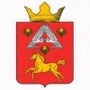 ВОЛГОГРАДСКАЯ ОБЛАСТЬ  СРЕДНЕАХТУБИНСКИЙ РАЙОНСЕЛЬСКАЯ ДУМАВЕРХНЕПОГРОМЕНСКОГО СЕЛЬСКОГО ПОСЕЛЕНИЯР Е Ш Е Н И Еот 04 марта 2015 г.  № 19/35О внесении изменений и дополнений в Устав Верхнепогроменского сельского поселенияВ соответствии со статьями 14, 44 Федерального закона от 06.10.2003 г. № 131-ФЗ «Об общих принципах организации местного самоуправления в Российской Федерации», статьей 1 Закона Волгоградской области от 28.11.2014 г. № 156-ОД «О закреплении отдельных вопросов местного значения за сельскими поселениями в Волгоградской области» и статьей 28 Устава Верхнепогроменского сельского поселения Среднеахтубинского муниципального района Волгоградской области, сельская Дума Верхнепогроменского сельского поселения    р е ш и л а:1. Внести в Устав Верхнепогроменского сельского поселения Среднеахтубинского муниципального района Волгоградской области (далее -Устав) следующие изменения:1) статью 5 Устава изложить в следующей редакции:«Статья 5. Вопросы местного значения Верхнепогроменского сельского поселения1. К вопросам местного значения Верхнепогроменского сельского поселения относятся:1) составление и рассмотрение проекта бюджета Верхнепогроменского сельского поселения, утверждение и исполнение бюджета Верхнепогроменского сельского поселения, осуществление контроля за его исполнением, составление и утверждение отчета об исполнении бюджета Верхнепогроменского сельского поселения;2) установление, изменение и отмена местных налогов и сборов Верхнепогроменского сельского поселения;3) владение, пользование и распоряжение имуществом, находящимся в муниципальной собственности Верхнепогроменского сельского поселения;4) обеспечение первичных мер пожарной безопасности в границах населенных пунктов Верхнепогроменского сельского поселения;5) создание условий для обеспечения жителей Верхнепогроменского сельского поселения услугами связи, общественного питания, торговли и бытового обслуживания;6) создание условий для организации досуга и обеспечения жителей Верхнепогроменского сельского поселения услугами организаций культуры;7) обеспечение условий для развития на территории Верхнепогроменского сельского поселения физической культуры и массового спорта, организация проведения официальных физкультурно-оздоровительных и спортивных мероприятий Верхнепогроменского сельского поселения;8) формирование архивных фондов Верхнепогроменского сельского поселения;9) утверждение правил благоустройства территории Верхнепогроменского сельского поселения, устанавливающих в том числе требования по содержанию зданий (включая жилые дома), сооружений и земельных участков, на которых они расположены, к внешнему виду фасадов и ограждений соответствующих зданий и сооружений, перечень работ по благоустройству и периодичность их выполнения; установление порядка участия собственников зданий (помещений в них) и сооружений в благоустройстве прилегающих территорий; организация благоустройства территории Верхнепогроменского сельского поселения (включая освещение улиц, озеленение территории, установку указателей с наименованиями улиц и номерами домов, размещение и содержание малых архитектурных форм);10) присвоение адресов объектам адресации, изменение, аннулирование адресов, присвоение наименований элементам улично-дорожной сети (за исключением автомобильных дорог федерального значения, автомобильных дорог регионального или межмуниципального значения, местного значения муниципального района), наименований элементам планировочной структуры в границах Верхнепогроменского сельского поселения, изменение, аннулирование таких наименований, размещение информации в государственном адресном реестре;11) содействие в развитии сельскохозяйственного производства, создание условий для развития малого и среднего предпринимательства;12) организация и осуществление мероприятий по работе с детьми и молодежью в Верхнепогроменском сельском поселении;13) оказание поддержки гражданам и их объединениям, участвующим в охране общественного порядка, создание условий для деятельности народных дружин.2) дополнить Устав статьей 5.1 следующего содержания:«Статья 5.1. Вопросы местного значения, закрепленные за сельским поселением Среднеахтубинского муниципального районаК закрепленным за Верхнепогроменским сельским поселением вопросам местного значения из числа предусмотренных частью 1 статьи 14 Федерального закона от 06.10.2003 г. № 131-ФЗ «Об общих принципах организации местного самоуправления в Российской Федерации» вопросов местного значения городских поселений относятся:1) организация в границах Верхнепогроменского сельского поселения электро-, тепло-, газо- и водоснабжения населения, водоотведения, снабжения населения топливом в пределах полномочий, установленных законодательством Российской Федерации;2) дорожная деятельность в отношении автомобильных дорог местного значения в границах населенных пунктов Верхнепогроменского сельского поселения и обеспечение безопасности дорожного движения на них, включая создание и обеспечение функционирования парковок (парковочных мест), осуществление муниципального контроля за сохранностью автомобильных дорог местного значения в границах населенных пунктов Верхнепогроменского сельского поселения, а также осуществление иных полномочий в области использования автомобильных дорог и осуществления дорожной деятельности в соответствии с законодательством Российской Федерации;3) обеспечение проживающих в Верхнепогроменском сельском поселении и нуждающихся в жилых помещениях малоимущих граждан жилыми помещениями, организация строительства и содержания муниципального жилищного фонда, создание условий для жилищного строительства, осуществление муниципального жилищного контроля, а также иных полномочий органов местного самоуправления в соответствии с жилищным законодательством;4) создание условий для предоставления транспортных услуг населению и организация транспортного обслуживания населения в границах Верхнепогроменского сельского поселения;5) участие в профилактике терроризма и экстремизма, а также в минимизации и (или) ликвидации последствий проявлений терроризма и экстремизма в границах Верхнепогроменского сельского поселения;6) создание условий для реализации мер, направленных на укрепление межнационального и межконфессионального согласия, сохранение и развитие языков и культуры народов Российской Федерации, проживающих на территории Верхнепогроменского сельского поселения, социальную и культурную адаптацию мигрантов, профилактику межнациональных (межэтнических) конфликтов;7) участие в предупреждении и ликвидации последствий чрезвычайных ситуаций в границах Верхнепогроменского сельского поселения;8) организация библиотечного обслуживания населения, комплектование и обеспечение сохранности библиотечных фондов библиотек Верхнепогроменского сельского поселения;9) сохранение, использование и популяризация объектов культурного наследия (памятников истории и культуры), находящихся в собственности Верхнепогроменского сельского поселения, охрана объектов культурного наследия (памятников истории и культуры) местного (муниципального) значения, расположенных на территории Верхнепогроменского сельского поселения;10) создание условий для развития местного традиционного народного художественного творчества, участие в сохранении, возрождении и развитии народных художественных промыслов в Верхнепогроменском сельском поселении;11) создание условий для массового отдыха жителей Верхнепогроменского  сельского поселения и организация обустройства мест массового отдыха населения, включая обеспечение свободного доступа граждан к водным объектам общего пользования и их береговым полосам;12) организация сбора и вывоза бытовых отходов и мусора;13) организация использования, охраны, защиты, воспроизводства городских лесов, лесов особо охраняемых природных территорий, расположенных в границах населенных пунктов Верхнепогроменского сельского поселения;14) утверждение генеральных планов Верхнепогроменского сельского поселения, правил землепользования и застройки, утверждение подготовленной на основе генеральных планов Верхнепогроменского сельского поселения документации по планировке территории, выдача разрешений на строительство (за исключением случаев, предусмотренных Градостроительным кодексом Российской Федерации, иными федеральными законами), разрешений на ввод объектов в эксплуатацию при осуществлении строительства, реконструкции объектов капитального строительства, расположенных на территории Верхнепогроменского сельского поселения, утверждение местных нормативов градостроительного проектирования поселений, резервирование земель и изъятие, в том числе путем выкупа, земельных участков в границах Верхнепогроменского сельского поселения для муниципальных нужд, осуществление муниципального земельного контроля в границах Верхнепогроменского сельского поселения, осуществление в случаях, предусмотренных Градостроительным кодексом Российской Федерации, осмотров зданий, сооружений и выдача рекомендаций об устранении выявленных в ходе таких осмотров нарушений;15) организация ритуальных услуг и содержание мест захоронения;16) организация и осуществление мероприятий по территориальной обороне и гражданской обороне, защите населения и территории Верхнепогроменского сельского поселения от чрезвычайных ситуаций природного и техногенного характера;17) создание, содержание и организация деятельности аварийно-спасательных служб и (или) аварийно-спасательных формирований на территории Верхнепогроменского сельского поселения;18) осуществление мероприятий по обеспечению безопасности людей на водных объектах, охране их жизни и здоровья;19) создание, развитие и обеспечение охраны лечебно-оздоровительных местностей и курортов местного значения на территории Верхнепогроменского сельского поселения, а также осуществление муниципального контроля в области использования и охраны особо охраняемых природных территорий местного значения;20) осуществление в пределах, установленных водным законодательством Российской Федерации, полномочий собственника водных объектов, информирование населения об ограничениях их использования;21) осуществление муниципального лесного контроля;22) предоставление помещения для работы на обслуживаемом административном участке Верхнепогроменского сельского поселения сотруднику, замещающему должность участкового уполномоченного полиции;23) до 1 января 2017 года предоставление сотруднику, замещающему должность участкового уполномоченного полиции, и членам его семьи жилого помещения на период выполнения сотрудником обязанностей по указанной должности;24) оказание поддержки социально ориентированным некоммерческим организациям в пределах полномочий, установленных статьями 31.1 и 31.3 Федерального закона от 12 января 1996 года № 7-ФЗ № О некоммерческих организациях»;25) обеспечение выполнения работ, необходимых для создания искусственных земельных участков для нужд Верхнепогроменского сельского поселения, проведение открытого аукциона на право заключить договор о создании искусственного земельного участка в соответствии с Федеральным законом от 19.07.2011 г. № 246-ФЗ «Об искусственных земельных участках, созданных на водных объектах, находящихся в федеральной собственности, и о внесении изменений в отдельные законодательные акты Российской Федерации»;26) осуществление мер по противодействию коррупции в границах Верхнепогроменского сельского поселения».2. Главе Верхнепогроменского сельского поселения в порядке, установленном Федеральным законом от 21.07.2005 г. № 97-ФЗ «О государственной регистрации Уставов муниципальных образований муниципальных образований», представить настоящее решение на государственную регистрацию в течение 15 дней со дня принятия в Управление Министерства юстиции Российской Федерации по Волгоградской области.3. Утвердить новую редакцию измененных статей Устава Верхнепогроменского сельского поселения согласно приложению.4. Главе Верхнепогроменского сельского поселения обнародовать настоящее Решение после его государственной регистрации.5. Настоящее решение вступает в силу с момента официального опубликования (обнародования) после его государственной регистрации.6. Пункт 2 статьи 1 настоящего решения действует до 31 декабря 2015 года включительно.Глава Верхнепогроменскогосельского поселения                                                     К.К. БашуловПриложениек решению сельской ДумыВерхнепогроменскогосельского поселения№ 19/35 от 04.03.2015 г.Новая редакцияизмененных положений Устава Верхнепогроменскогосельского поселения, принятого решением сельской Думы Верхнепогроменского сельского поселенияот 08 августа 2014 г. № 106/258Статья 5. Вопросы местного значения Верхнепогроменского сельского поселения1. К вопросам местного значения Верхнепогроменского сельского поселения относятся:1) составление и рассмотрение проекта бюджета Верхнепогроменского сельского поселения, утверждение и исполнение бюджета Верхнепогроменского сельского поселения, осуществление контроля за его исполнением, составление и утверждение отчета об исполнении бюджета Верхнепогроменского сельского поселения;2) установление, изменение и отмена местных налогов и сборов Верхнепогроменского сельского поселения;3) владение, пользование и распоряжение имуществом, находящимся в муниципальной собственности Верхнепогроменского сельского поселения;4) обеспечение первичных мер пожарной безопасности в границах населенных пунктов Верхнепогроменского сельского поселения;5) создание условий для обеспечения жителей Верхнепогроменского сельского поселения услугами связи, общественного питания, торговли и бытового обслуживания;6) создание условий для организации досуга и обеспечения жителей Верхнепогроменского сельского поселения услугами организаций культуры;7) обеспечение условий для развития на территории Верхнепогроменского сельского поселения физической культуры и массового спорта, организация проведения официальных физкультурно-оздоровительных и спортивных мероприятий Верхнепогроменского сельского поселения;8) формирование архивных фондов Верхнепогроменского сельского поселения;9) утверждение правил благоустройства территории Верхнепогроменского сельского поселения, устанавливающих в том числе требования по содержанию зданий (включая жилые дома), сооружений и земельных участков, на которых они расположены, к внешнему виду фасадов и ограждений соответствующих зданий и сооружений, перечень работ по благоустройству и периодичность их выполнения; установление порядка участия собственников зданий (помещений в них) и сооружений в благоустройстве прилегающих территорий; организация благоустройства территории Верхнепогроменского сельского поселения (включая освещение улиц, озеленение территории, установку указателей с наименованиями улиц и номерами домов, размещение и содержание малых архитектурных форм);10) присвоение адресов объектам адресации, изменение, аннулирование адресов, присвоение наименований элементам улично-дорожной сети (за исключением автомобильных дорог федерального значения, автомобильных дорог регионального или межмуниципального значения, местного значения муниципального района), наименований элементам планировочной структуры в границах Верхнепогроменского сельского поселения, изменение, аннулирование таких наименований, размещение информации в государственном адресном реестре;11) содействие в развитии сельскохозяйственного производства, создание условий для развития малого и среднего предпринимательства;12) организация и осуществление мероприятий по работе с детьми и молодежью в Верхнепогроменском сельском поселении;13) оказание поддержки гражданам и их объединениям, участвующим в охране общественного порядка, создание условий для деятельности народных дружин.Статья 5.1. Вопросы местного значения, закрепленные за сельским поселением Среднеахтубинского муниципального районаК закрепленным за Верхнепогроменским сельским поселением вопросам местного значения из числа предусмотренных частью 1 статьи 14 Федерального закона от 06.10.2003 г. № 131-ФЗ «Об общих принципах организации местного самоуправления в Российской Федерации» вопросов местного значения городских поселений относятся:1) организация в границах Верхнепогроменского сельского поселения электро-, тепло-, газо- и водоснабжения населения, водоотведения, снабжения населения топливом в пределах полномочий, установленных законодательством Российской Федерации;2) дорожная деятельность в отношении автомобильных дорог местного значения в границах населенных пунктов Верхнепогроменского сельского поселения и обеспечение безопасности дорожного движения на них, включая создание и обеспечение функционирования парковок (парковочных мест), осуществление муниципального контроля за сохранностью автомобильных дорог местного значения в границах населенных пунктов Верхнепогроменского сельского поселения, а также осуществление иных полномочий в области использования автомобильных дорог и осуществления дорожной деятельности в соответствии с законодательством Российской Федерации;3) обеспечение проживающих в Верхнепогроменском сельском поселении и нуждающихся в жилых помещениях малоимущих граждан жилыми помещениями, организация строительства и содержания муниципального жилищного фонда, создание условий для жилищного строительства, осуществление муниципального жилищного контроля, а также иных полномочий органов местного самоуправления в соответствии с жилищным законодательством;4) создание условий для предоставления транспортных услуг населению и организация транспортного обслуживания населения в границах Верхнепогроменского сельского поселения;5) участие в профилактике терроризма и экстремизма, а также в минимизации и (или) ликвидации последствий проявлений терроризма и экстремизма в границах Верхнепогроменского сельского поселения;6) создание условий для реализации мер, направленных на укрепление межнационального и межконфессионального согласия, сохранение и развитие языков и культуры народов Российской Федерации, проживающих на территории Верхнепогроменского сельского поселения, социальную и культурную адаптацию мигрантов, профилактику межнациональных (межэтнических) конфликтов;7) участие в предупреждении и ликвидации последствий чрезвычайных ситуаций в границах Верхнепогроменского сельского поселения;8) организация библиотечного обслуживания населения, комплектование и обеспечение сохранности библиотечных фондов библиотек Верхнепогроменского сельского поселения;9) сохранение, использование и популяризация объектов культурного наследия (памятников истории и культуры), находящихся в собственности Верхнепогроменского сельского поселения, охрана объектов культурного наследия (памятников истории и культуры) местного (муниципального) значения, расположенных на территории Верхнепогроменского сельского поселения;10) создание условий для развития местного традиционного народного художественного творчества, участие в сохранении, возрождении и развитии народных художественных промыслов в Верхнепогроменском сельском поселении;11) создание условий для массового отдыха жителей Верхнепогроменского  сельского поселения и организация обустройства мест массового отдыха населения, включая обеспечение свободного доступа граждан к водным объектам общего пользования и их береговым полосам;12) организация сбора и вывоза бытовых отходов и мусора;13) организация использования, охраны, защиты, воспроизводства городских лесов, лесов особо охраняемых природных территорий, расположенных в границах населенных пунктов Верхнепогроменского сельского поселения;14) утверждение генеральных планов Верхнепогроменского сельского поселения, правил землепользования и застройки, утверждение подготовленной на основе генеральных планов Верхнепогроменского сельского поселения документации по планировке территории, выдача разрешений на строительство (за исключением случаев, предусмотренных Градостроительным кодексом Российской Федерации, иными федеральными законами), разрешений на ввод объектов в эксплуатацию при осуществлении строительства, реконструкции объектов капитального строительства, расположенных на территории Верхнепогроменского сельского поселения, утверждение местных нормативов градостроительного проектирования поселений, резервирование земель и изъятие, в том числе путем выкупа, земельных участков в границах Верхнепогроменского сельского поселения для муниципальных нужд, осуществление муниципального земельного контроля в границах Верхнепогроменского сельского поселения, осуществление в случаях, предусмотренных Градостроительным кодексом Российской Федерации, осмотров зданий, сооружений и выдача рекомендаций об устранении выявленных в ходе таких осмотров нарушений;15) организация ритуальных услуг и содержание мест захоронения;16) организация и осуществление мероприятий по территориальной обороне и гражданской обороне, защите населения и территории Верхнепогроменского сельского поселения от чрезвычайных ситуаций природного и техногенного характера;17) создание, содержание и организация деятельности аварийно-спасательных служб и (или) аварийно-спасательных формирований на территории Верхнепогроменского сельского поселения;18) осуществление мероприятий по обеспечению безопасности людей на водных объектах, охране их жизни и здоровья;19) создание, развитие и обеспечение охраны лечебно-оздоровительных местностей и курортов местного значения на территории Верхнепогроменского сельского поселения, а также осуществление муниципального контроля в области использования и охраны особо охраняемых природных территорий местного значения;20) осуществление в пределах, установленных водным законодательством Российской Федерации, полномочий собственника водных объектов, информирование населения об ограничениях их использования;21) осуществление муниципального лесного контроля;22) предоставление помещения для работы на обслуживаемом административном участке Верхнепогроменского сельского поселения сотруднику, замещающему должность участкового уполномоченного полиции;23) до 1 января 2017 года предоставление сотруднику, замещающему должность участкового уполномоченного полиции, и членам его семьи жилого помещения на период выполнения сотрудником обязанностей по указанной должности;24) оказание поддержки социально ориентированным некоммерческим организациям в пределах полномочий, установленных статьями 31.1 и 31.3 Федерального закона от 12 января 1996 года № 7-ФЗ № О некоммерческих организациях»;25) обеспечение выполнения работ, необходимых для создания искусственных земельных участков для нужд Верхнепогроменского сельского поселения, проведение открытого аукциона на право заключить договор о создании искусственного земельного участка в соответствии с Федеральным законом от 19.07.2011 г. № 246-ФЗ «Об искусственных земельных участках, созданных на водных объектах, находящихся в федеральной собственности, и о внесении изменений в отдельные законодательные акты Российской Федерации»;26) осуществление мер по противодействию коррупции в границах Верхнепогроменского сельского поселения.